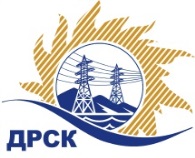 Акционерное Общество«Дальневосточная распределительная сетевая  компания»ПРОТОКОЛ № 767/МТПиР-Рпо выбору победителя открытого электронного запроса предложений на право заключения договора поставки «Автомобиль грузопассажирский с КМУ на шасси КАМАЗ 6х6»Способ и предмет закупки: открытый электронный запрос предложений  на право заключения Договора на поставку Автомобиль грузопассажирский с КМУ на шасси КАМАЗ 6х6», закупка 2678 р. 2.2.2 ГКПЗ 2016 г.ПРИСУТСТВОВАЛИ:  члены постоянно действующей Закупочной комиссии 2-го уровня АО «ДРСК» .ВОПРОСЫ, ВЫНОСИМЫЕ НА РАССМОТРЕНИЕ ЗАКУПОЧНОЙ КОМИССИИ: О  рассмотрении результатов оценки заявок УчастниковО признании заявок соответствующими условиям Документации о закупкеОб отказе от проведения переторжкиОб итоговой ранжировке заявок.О выборе победителя запроса предложений.РЕШИЛИ:По вопросу № 1Признать объем полученной информации достаточным для принятия решения.Утвердить цены, полученные на процедуре вскрытия конвертов с заявками участников открытого запроса предложений.По вопросу № 2Признать заявки ООО "РариТЭК" (423895, Российская Федерация, Республика Татарстан, Тукаевский р-н, с. Нижний Суык-Су, ул. Сармановская, д. 12), ООО "Урал СТ" (456320, Челябинская обл., г. Миасс, пр. Макеева, д. 56) соответствующие условиям Документации о закупке и принять её к дальнейшему рассмотрениюПо вопросу № 3        Утвердить итоговую ранжировку заявок:По вопросу № 4В связи со сжатыми сроками поставки автотехники и острой необходимостью исполнения инвестиционной программы филиала АО «ДРСК» «Южно-Якутские ЭС» в 2016 году процедуру переторжки не проводить. По вопросу № 5Признать победителем запроса предложений на право заключения Договора поставки «Автомобиль грузопассажирский с КМУ на шасси КАМАЗ 6х6» участника, занявшего первое место в итоговой ранжировке по степени предпочтительности для заказчика: ООО "РариТЭК" (423895, Российская Федерация, Республика Татарстан, Тукаевский р-н, с. Нижний Суык-Су, ул. Сармановская, д. 12) на условиях: стоимость заявки 6 500 000,00 руб. (цена без НДС: 5 508 474,58 руб.) Срок завершения поставки: до 26.12.2016г. Условия оплаты: Авансовые платежи выплачиваются Заказчиком в размере 30 % от суммы договора в течение 30 календарных дней с момента заключения договора, окончательный расчет в размере  70% от суммы поставленного Товара, производится в течение 60 календарных дней с даты подписания акта сдачи-приемки товара и товарной накладной (ТОРГ-12). Гарантийный срок: 24 месяца или 100 000 км. пробега, что наступит ранее.Исп. Терёшкина Г.М.Тел. (4162) 397-260г. Благовещенск 
(на ЕИСе № 31604226271)«14» ноября 2016№Наименование участника и его адрес Цена заявки на участие в закупке1ООО "РариТЭК" (423895, Российская Федерация, Республика Татарстан, Тукаевский р-н, с. Нижний Суык-Су, ул. Сармановская, д. 12)Цена: 6 500 000,00 руб. (цена без НДС: 5 508 474,58 руб.)2ООО "Урал СТ" (456320, Челябинская обл., г. Миасс, пр. Макеева, д. 56)Цена: 6 933 000,00 руб. (цена без НДС: 5 875 423,73 руб.)Место в итоговой ранжировкеНаименование участника и его адресЦена заявки на участие в закупке, руб. без учета НДСБалл по неценовой предпочтительности1 местоООО "РариТЭК" (423895, Российская Федерация, Республика Татарстан, Тукаевский р-н, с. Нижний Суык-Су, ул. Сармановская, д. 12)Цена: 6 500 000,00 руб. (цена без НДС: 5 508 474,58 руб.)4,62 местоООО "Урал СТ" (456320, Челябинская обл., г. Миасс, пр. Макеева, д. 56)Цена: 6 933 000,00 руб. (цена без НДС: 5 875 423,73 руб.)4,6Ответственный секретарь Закупочной комиссии  2 уровня АО «ДРСК»____________________М.Г. Елисеева